             КАРАР                                                                                 ПОСТАНОВЛЕНИЕ              № 21                                                                         от 25.06. 2021 г.«Об отмене постановления сельского поселения Сайрановский сельсовет муниципального района Ишимбайский район Республики Башкортостан №23 от 02 06 2015 г.   «Об утверждении «Порядка сбора отработанных ртутьсодержащих ламп на территории сельского поселения Сайрановский сельсовет муниципального района Ишимбайский район Республики Башкортостан»   В  соответствии с пунктом «д» части 1 статьи 72 Конституции Российской Федерации, Постановления Правительства Российской Федерации от 28.12.2020 года  2314 «Об утверждении Правил обращения с отходами производства и потребления  в части осветительных устройств, электрических ламп, ненадлежащие сбор, накопление, использование , обезвреживание, транспортирование и размещение  которых может повлечь причинение вреда жизни, здоровью граждан, вреда животным, растениям и окружающей среде». Согласно пункта 5 Правил органы местного самоуправления организуют создание мест накопления отработанных ртутьсодержащих ламп, в том числе в случаях, когда организация таких мест накопления отработанных ртутьсодержащих ламп , в том числе в случаях , когда организация таких мест накопления в соответствии  с пунктом 5 настоящих правил не представляется  возможной в силу отсутствия в многоквартирных домах помещений для организации мест накопления, а также информирование потребителей  о расположении таких мест. Так как  принятие Постановления в компетенцию органа местного самоуправления не входит, отменить постановление сельского поселения Сайрановский сельсовет муниципального района Ишимбайский район Республики Башкортостан №23 от 02 06 2015 г.   «Об утверждении «Порядка сбора отработанных ртутьсодержащих ламп на территории сельского поселения Сайрановский сельсовет муниципального района Ишимбайский район Республики Башкортостан».   Глава администрации                                  Р.М.ВалиевБашкортостан РеспубликаhыИшембай районымуниципаль районыҺайран  ауыл советыауыл биләмәhе хакимиәте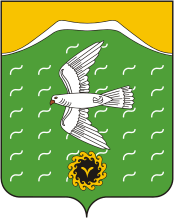 Администрация сельского поселенияСайрановский сельсоветмуниципального районаИшимбайский районРеспублики БашкортостанТөньяҡ  урамы, 8,Яңы  Әптек  ауылы, Ишембай районы, Башкортостан Республикаһы453222Тел.; 8(34794) 72-631, факс 72-631.Е-mail: sairansp@rambler.ruул. Северная, 8,с.Новоаптиково, Ишимбайский район,Республика Башкортостан453222Тел.; 8(34794) 72-631, факс 72-631.Е-mail: sairansp@rambler.ru